Past, Present and Future of Medicinal Chemistry and Drug DiscoveryHasti KeniaBLDEA’s SSM College of Pharmacy and Research CentreVijayapur. Karnataka, Indiahastikenia.25@yahoo.com Dr. Santosh KarajgiBLDEA’s SSM College of Pharmacy and Research CentreVijayapur. Karnataka, Indiahastikenia.25@yahoo.com ABSTRACT The ancient history of medicinal chemistry records to the use of therapeutic plants and minerals which were derived from the ancient civilizations of the Chinese, the Mediterranean peoples of antiquity, the Mayans of Central America, and the Hindus During 3rd Century BC. Theophrastus used opium poppy juice for treating and relieving pain while in 10th Century BC. Researchers reported in ‘Past, Present and Future of Medicinal Chemistry and Drug Discovery’ that the drug is a medicinal agent that is designed and synthesized to show desired biological effect on living organisms. The science that deals with such design and synthesis of biologically active molecules is known as pharmaceutical chemistry. Any advancement in the field of science and technology catches instantly its application in pharmacy, in medicine, in drug discovery plus development. AI has given a new prospective to the drug discovery and development. Examples of AI-driven innovations in pharma industries: 1. AI-driven Acceleration 2. High Throughput Screening process embedded with AI Technology.  Human biology is extremely multifarious, but AI and Machine learning are helping us to make further sense of it.  The outcome is improved medicines, technologically advanced quicker, for the treatment or curing many more patients. Key Words – Medicinal Chemistry; Drug discovery; Artificial intelligence; High throughput screening. INTRODUCTION The drug is a medicinal agent that is designed and synthesized to show desired biological effect on living organisms [1]. The science that deals with such design and synthesis of biologically active molecules is known as pharmaceutical chemistry [2]. Medicinal chemistry is sub division of pharmaceutical chemistry which deals with the isolation of compounds from natural resources; discovery of new chemical entities; correlating the activities of isolated and synthesised compounds with the receptors or targets; determination of ADMET properties and their development into useful medicines to treat diseases and disorders [3]. The ancient history of medicinal chemistry records to the use of therapeutic plants and minerals which were derived from the ancient civilizations of the Chinese, the Mediterranean peoples of antiquity, the Mayans of Central America, and the Hindus [4, 5]. The manuscripts written by Hippocrates, Dioscorides, Pliny and Galenus describe the therapeutic application of plants used by ancient Greeks and Romans [3]. In 2735 BC, The Emperor Shen Nung complied the data including the use of ch’ang shang, an antimalarial alkaloid [4, 3] and Ma Huang, diaphoretic and adrenergic agonist recommended for asthma, heart stimulation and nasal congestion. During 3rd Century BC, Theophrastus used opium poppy juice for treating and relieving pain while in 10th Century BC the same was used for treating cough and mental disorders along with pain in the form of pills. The ipecacuanha root containing emetine was used in Brazil for the treatment of dysentery. South American Indians chewed coca leaves containing cocaine and used mushrooms containing methylated tryptamine as hallucinogens [3].    	  The middle age history of medicinal chemistry shifted from the Greco-Roman to the Arabian alchemists [4]. In 1633, extract from the cinchona bark was used for chills and fever by South American Indians. In 6th Century AD Alexander of Tralles, in 11th Century AD Avrienna and in 1763 Baron Anton von Störck recommended Autumn crocus (Colchicum autumnale) for relief of pain of the joints and for treating gout [3]. Modern treatment especially for treating CHF began from the extraction of secondary glycosides from Digitalis purpurea and Digitalis lanata containing digitoxin and digoxin respectively [3]. During the 19th Century, the prominence shifted to finding new natural and/or synthetic active ingredients with active pharmacological properties. The isolation of morphine by Friedrich Sertürner in 1803, the isolation of emetine from ipecacuanha by Pierre-Joseph Pelletier in 1816, and his purification of caffeine, quinine, and colchicine in 1820 all contributed to the increased use of “pure” substances as therapeutic agents [4].    In 1928, the accidental discovery of Penicllin by Alexander Fleming entirely changed the overview of the medicinal compounds. In 1940, Woods and Fildes identified the bacteriostatic action of sulphonamides and its analogues which showed p-amino benzoic acid inhibition. This revealed that depending on chemical structure agonistic and antagonistic activities changes [4]. PRESENT SCENARIOSince ancient times to till date, millions of chemical moieties have been studied to explore their pharmacological activities. Most of them may have failed due to their instability or toxicity related issues. Despite the failure, many compounds have emerged as pharmaceutically active moieties.  Table 1 shows data of various classes of drugs, their prototype molecule, newer generation molecules and various other drugs that are been used for various ailments (Table 1). Table 1: Different classes of drugs including the prototype of the class, newer generation of drugs and different marketed drugs for the same classFUTURE OF MEDICINAL CHEMISTRY AND DRUG DELIVERYAny advancement in the field of science and technology catches instantly its application in pharmacy, in medicine, in drug discovery plus development. Investments in the arena of drug design are advisable since as superior is designed a particular drug candidate all through the investigational phase, as less prospective is for the drug substance to be unsuccessful in the later platforms when the investigations are much more expensive, specifically during the clinical trials. The COVID pandemic enforced us to reconsider how to accelerate the time-lines of discovery and development of medicines and vaccines. Novel, effective, and cheaper approaches for drug discovery are essential and Artificial Intelligence (AI) has the prospective to afford those. AI is capable to collect and scrutinize huge aggregates of data in a very short spell, to select suitable targets and specific ligands, to design trials and to accomplish them. The definitive aim of the drug design in future is to be competent to design and improve a particular, less or non-toxic, effective and patient-tailored drug candidate over a period of more than a few hours. Even though this goal appears fanciful at the instance, it is absolutely attainable in the near future.The AI-bound drug discovery industry stays to grow, driven by new participants in the market, noteworthy capital share, and technology evolution. There are more than 250 establishments working in the industry of which more than half of them are grounded in the United States, but crucial hubs are evolving in Western Europe and Southeast Asia in addition. By putting AI at the centre of the research set up, firms can transmute research at gauge and bring around theatrical advances in patient outcomes.Examples of AI-driven Innovations in Biopharma industries:A. AI driven Acceleration:B. High Throughput Screening process (HTS) embedded with AI Technology: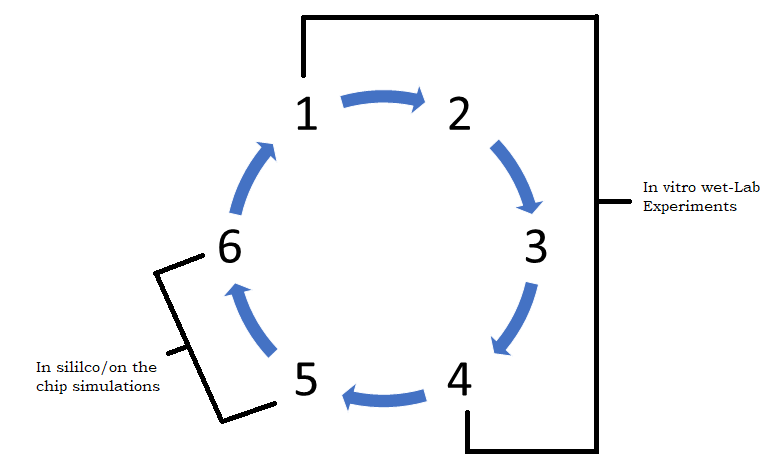 1. High throughput screen launched with varied sets of compound 2. Automated selection of compound and allocation3. Computer fashioned hit selection4. Machine learning model (ML) from screen outputs5. Data library inferencing and prioritizing6. Automated selection of compound centered on ML commendationsCONCLUSIONDrug discovery is a much complex pharmaceutical discipline with a lengthy history. Many accomplishments have been made in the arena of drug design ever since the end of 19th century. Progressively, field of drug design has been transmuted into a comprehensible and regimented science with a solid theoretic background and practical applicability. Today, drug design is one of the most progressive approaches for drug discovery.  Artificial Intelligence, Machine learning, deep learning and neural network etc. will be inseparable and essential paradigm shift in the nous that these tools will touch every distinct feature of how anyone discovers and develops medicines, and speed up and help improve each one of them.REFERENCESPatrick GL. An introduction to medicinal chemistry. 5th ed. Editorial: Oxford: Oxford University Press; 2013.Definition of Pharmaceutical Chemistry-Czech  Pharmaceutical Society [Internet].  Available from: https://www.cfs-cls.cz/Sections/Section-of-Synthetic-Drugs/Pharmaceutical-chemistry/Silverman RB, Holladay MW. The organic chemistry of drug design and drug action. Amsterdam; Boston: Elsevier/Ap, Academic    Press, Is an Imprint of Elsevier; 2014.Foye WO, Lemke TL, Williams DA. Foye’s Principles of Medicinal Chemistry. Philadelphia: Wolters Kluwer Health/Lippincott  Williams & Wilkins; 2013.Kar A. Medicinal Chemistry. New Age International; 2007.The History of Medicinal Chemistry [Internet]. [Cited 2023 Jul 2]. Available from: https://almerja.com/reading.php?idm=34341Tauqeer Hussain Mallhi, Muhammad Ali Butt, Ahmad A, Shahzadi Misbah, Salman M, Khan A, et al. Drug-metabolizing enzymes and fate of prodrugs: From function to regulation. 2022, pp.125-139.Rautio J, Kumpulainen H, Heimbach T, Oliyai R, Oh D, Järvinen T, et al. Prodrugs: design and clinical applications. Nature Reviews  Drug Discovery. 2008, 255–270.Tripathi KD. Essentials of medical pharmacology. New Delhi: Jaypee Brothers Medical Publishers; 2019.AI will be embedded into everyday research [Internet]. Available from: https://www.mckinsey.com/featured-insights/the-next-normal/biotechSr. NoClass of drugsClass of drugsPrototypeNewer generation drugsVarious marketed drugsAntimicrobialsAntimicrobialsAntimicrobialsAntimicrobialsAntimicrobialsAntimalarialsAntimalarialsChloroquineArtemisininAmodiaquine, Primaquine, Pamaquine, Mefloquine, Cycloquanine, Proguanil, AtovaquoneAnti-tubercular drugsAnti-tubercular drugsINH (Isoniazide)BedaquilineEthionamide, Ethambutol, Pyrazinamide, Para amino salicylic acidAnti-fungalsAnti-fungalsBenzoic acidAlbaconazoleSalicyclic acid, Clioquinol, Miconazole, Clotrimazole, Econazole, Nystacin, NatamycinAnti-viralAnti-HerpesAnti-InfluenzaAnti-HepatitisAnti-RetrovirusAnti-viralAnti-HerpesAnti-InfluenzaAnti-HepatitisAnti-RetrovirusIdoxuridineAmantadineLamivudineZidovudinePritelivir  PeramivirTenofovir CabotegravirTrifluridine, Acyclovir, Famiclovir, Ganiclovir, Cidofovir, FoscarnetRimantadine, Oseltamivir, ZanamivirRibavinir, Adefovir, Interferon-α, Didanosine, Stavudine, Lamivudine, TenofovirAnti-protozoalsAnti-protozoalsMetronidazoleTinidazole Ornidazole, Iodoquinol, PentamidineAnthelminticsAnthelminticsDiethylcarbazine citrateIvermectinMebendazole, Albendazole, Nicolsamide, Oxamniquine, PraziquentelAntibioticsβ-lactamsPenicillinsCephalosporinsTetracyclinesAminoglycosidesMacrolidesβ-lactamase inhibitorsAntibioticsβ-lactamsPenicillinsCephalosporinsTetracyclinesAminoglycosidesMacrolidesβ-lactamase inhibitorsBenzylpenicilinCefazolinTetracyclineStreptomycinErythromycinClavulanic acidMezlocillinCefepimeMinocyclineParomomycinSpiramycinDoripenemMithicillin, Ampicillin, Amxocicillin, Cloxacillin, CabencillinCephalexine, Cefuroxime, Cefprozil, Cefotaxime, Ceftazidime, CefoperazoneDoxycyclin, Chlortetracyclin, Oxytetracyclin, DemclocyclinGentamycin, Kanamycin, Tobramycin, Amikacin, NetilmicinRoxithromycin, Clarithromycin, AzithromycinSulbactam, Tazobactam, AztreonamSulphonamidesSulphonamidesSulfadiazineSulfasalazineSulfamethoxazole, Sulfadoxine, Sulfamethapyrazine, Sulfacetamide, MefinideDrugs acting on CVSDrugs acting on CVSDrugs acting on CVSDrugs acting on CVSDrugs acting on CVSAnti-hypertensivesACE InhibitorsARBsCalcium channel blockerβ/ α - adrenergic blockersVasodialators Anti-hypertensivesACE InhibitorsARBsCalcium channel blockerβ/ α - adrenergic blockersVasodialators CaptoprilLosartanVerapamilPropanololHydralazineRamiprilTelmisartanBenidipineSatololDiazoxideEnalpril, Lisinopril, Reindopril, FosinoprilCandisartan, Irbesartan, ValsartanDilteazem, Nifedipine, Felodipine, Amlodipine, NitrendipineMetoprolol, Atenolol, Labetalol, Carvedilol, EsmololMinoxidil, Sodium nitroprusideAnti-arrhythmic Sodium channel blockersβ-blockersRepolarizersCalcium channel blockersAnti-arrhythmic Sodium channel blockersβ-blockersRepolarizersCalcium channel blockersQuinidinePropanololAmiodaroneVerapamilFlecainideCarvedilolIbutilideBenidipineProcainamide, Disopyramide, Lidocaine, MexiletineMetoprolol, Atenolol, Labetalol, Esmolol, SatololDronedarone, DofetelideDilteazem, Nifedipine, Felodipine, Amlodipine, NitrendipineAnti-anginalNitratesβ-blockersCalcium channel blockersPotassium channel openerAnti-anginalNitratesβ-blockersCalcium channel blockersPotassium channel openerGlyceryl trinitratePropanololVerapamilDipyridamolePentaerythritol tetranitrolCarvedilol BenidipineOxyphedrineIsosorbide dinitrate, Erythrityl TetranitrateMetoprolol, Atenolol, Labetalol, Esmolol, SatololDilteazem, Nifedipine, Felodipine, Amlodipine, NitrendipineTrimetazidine, Ranolazine, IvabradineAnticoagulantsAnticoagulantsHeparinDabigatranFondaparinaux, Danaparoid, Bishydroxycoumarin, RivaroxabanAntihyperlipedaemicAntihyperlipedaemicLovastatinEzetimibeSimvastatin, Atorvastatin, Rosuvastatin, Colestipol, Clofibrate, Gemfibrozil, BezafibrateDrugs acting on CNSDrugs acting on CNSDrugs acting on CNSDrugs acting on CNSDrugs acting on CNSGeneral anaestheticsInhalationIntravenousGeneral anaestheticsInhalationIntravenousEtherThiopentone sodiumSevofluraneEtomidateHalothane, Isoflurane, DesfluraneMethohexitone sodium, Propofol, Ketamine, FentanylSedatives and HypnoticsBarbituratesBezodiazepinesSedatives and HypnoticsBarbituratesBezodiazepinesBarbitalDiazepamPhenobarbitoneTriazolamButabarbitone, Thiopentone, Methohexitone. Flurazepam, Nitrazepam, Alprazolam, Oxazepam, Clonazepam, Lorazepam, Anti-epilepticsAnti-epilepticsPrimidoneTiagabinePhenotoin, Fosphenotoin, Carbamazepine, Valproic aicd, Gabapentine, LamotrigineAnti-psychoticsAnti-psychoticsChlorpromazineCariprazineTriflupromazine, Thioridazine, Haloperidol, Penfluridol, LoxapineAnti-depressantsAnti-depressantsPhenelzineBrexanoloneMoclobemide, Imipramine, Doxepin, Amitriptyline, Clomipramine, Fluoxetine, Fluvoxamine, Citalopram, Venlafaxine, Duloxetine, MianserineAnti-parkinsonianAnti-parkinsonianLevodopaSafinamideCarbidopa , Benserazide, Ropinirole, Selegiline, Rasagiline, Entacapone, AmantadineOpioid analgesicsOpioid analgesicsMorphineDsuviaCodeine, Thebaine, Papaverine, NoscapineDrugs acting on PNSDrugs acting on PNSDrugs acting on PNSDrugs acting on PNSDrugs acting on PNSLocal anaestheticsLocal anaestheticsProcaineBenoxinate hydrochlorideLidocaine, Prilocaine, Tetracaine, Bupivacaine, DibucaineDrugs acting on ANSDrugs acting on ANSDrugs acting on ANSDrugs acting on ANSDrugs acting on ANSCholinergicsCholinergicsAcetylcholineArecolineMethacoline, Carbachol, Bethanechol, Muscarine, PliocarpineAnti- CholinergicsAnti- CholinergicsAtropinePirenzepineHyoscine, Ipratropium, Tiotropium, Clinidium, Pipenzolate methyl bromide, IsopropamideAdrenergicsAdrenergicsEphedrineAcebutololPhenylephrine, Dopamine, Methoxamine. Isoprenaline, Dobutamine, SalbutamolAnti- AdrenergicsAnti- AdrenergicsPhenoxybenzamineLofexidineErgotamine, Phentolamine, Prazosin, Terazosin, Doxazosin, Tamsulosin, YohimbineRespiratory SystemRespiratory SystemRespiratory SystemRespiratory SystemRespiratory SystemCough and Bronchial AsthmaCough and Bronchial AsthmaSodium citrateSalbutamolBromhexine, Guaphensin, Ammonium chloride, Ambroxol, Carbocisteine, Codeine, Noscapine, Chlorpheneramine, PromethazineGITGITGITGITGITProton pump inhibitorsProton pump inhibitorsPantoprazoleDexlansoprazoleRabeprazole, Lansoprezole, Omeprazole, EsomeprazoleConstipationConstipationBisacodylLinaclotideSodium picosulphate, Castor oil, Magnesium suphate, Sodium phosphate, LactuloseDrugs acting on excretory systemDrugs acting on excretory systemDrugs acting on excretory systemDrugs acting on excretory systemDrugs acting on excretory systemDiureticsThiazides diureticsLoop diureticsOsmotic diureticsPotassium sparing diureticsCarbonic anhydrase inhibitorsDiureticsThiazides diureticsLoop diureticsOsmotic diureticsPotassium sparing diureticsCarbonic anhydrase inhibitorsChlorothiazideEthacrynic acidUreaSpironolactoneAcetazolamideIndapamideFurosemideIsosorbideTriamterene ZonisamideHtdrochlorthiazide, Benzthiazide, Chlorthalidone, MetolazoneTorasemaide, BumetanideMannitolAmilorideAnti-UTIsAnti-UTIsNalidixic acidGepotidacinNorfloxacin, Ciprofloxacin, Ofloxacin, Gatifloxacin, Sparfloxacin, NitrofurantoinAutocoidsAutocoidsAutocoidsAutocoidsAutocoidsNSAIDsNSAIDsParacetamolCimicoxibAspirin, Ibuprofen, Ketoprofen, Flubiprofen, Piroxicam, Tenoxicam, Ketorolac, Indomethacin, Phenylbutazone, Diclofenac, Aceclofenac, Celecoxib, ParecoxibAnti-histaminicsH1 H2 Anti-histaminicsH1 H2 DiphenhydramineCemitidineEbastineRoxatidineDimenhydrinate, Promethanzine, Pheneramine, Meclizine, Triprolidine, Clemastine, Loratadine, Cetrizine, Azelatine, RupatidineRanitidine, FamotidineHormonesHormonesHormonesHormonesHormonesCorticosteroids Corticosteroids HydrocortisoneFluticasone propionatePrednisolone, Triamcinolone, Betamethasone, FludrocortisoneAnti-thyroidsAnti-thyroidsPropyl thiouracilCarbimazoleMehtimazoleAnti-diabeticsAnti-diabeticsTolbutamideDulaglutideGlibenclemide, Glipizide, Glimeperide, Repaglinide, Nateglinide, Sitagliptin, Vildagliptin, Alogliptin, Metformin, Phenformin, Pioglitazone, Acrabose, VogliboseChemotherapyChemotherapyChemotherapyChemotherapyChemotherapyAnticancerAlkylating agentsPlatinum coordination complexesAntimetabolitesMicrotubule damaging agentsTopoisomerase-I inhibitorsTopoisomerase-II inhibitorsAntibioticsCyclophosphamideCisplatinMethotrexateVincristineTopocetanEtoposideActinomycin DCyclophosphamideCisplatinMethotrexateVincristineTopocetanEtoposideActinomycin DProcarbazineOxaliplatinCytarabineEstramustineCamptothecin Epirubicin.MitoxantroneIfosfamide, Chlorambusil, Melphalan, Busulfan, LomustineCaboplastinPemetrexed, Mercaptopurine, Azathioprine, Fludarabine, CapecitabineVinblastine, Paclitaxel, DocetaxelIrinotecanDoxorubicin, Daunorubicin,  Epirubicin, Mitomycin C, Mleomycin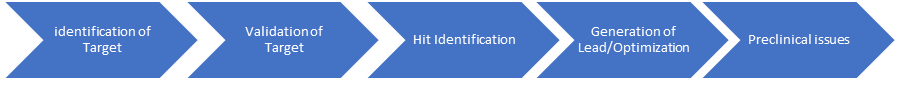 1. Identification of Target: Inputs from data sources to produce novel hypothesis.2. Validation of Target: In-silico/ phenotypic or cellular models to validate targets and recognise biomarkers.3. Hit Identification: Automated image analysis for cellular/biological assays through computer vision technology.4. Lead Generation and Optimization: Molecular structure and property prediction for new target proteins (example: protein binding, toxicity, log P etc.)5. Preclinical issues: Safety issues and Drug metabolism-Pharmacokinetics data.